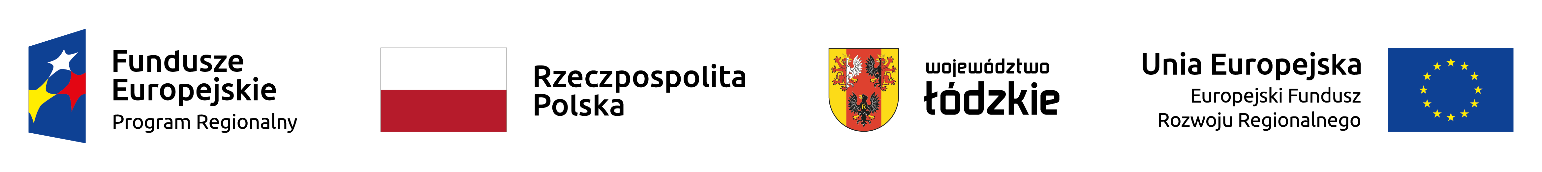 														Załącznik do uchwały nr 383/23														Zarządu Województwa Łódzkiego 														z dnia 09 maja 2023 r.Informacja o projekcie wybranym do dofinansowania ze środków Europejskiego Funduszu Rozwoju Regionalnego znajdującym się w Wykazie projektów zidentyfikowanych w ramach trybu pozakonkursowego, stanowiącym załącznik nr 4 do Szczegółowego opisu osi priorytetowych Regionalnego Programu Operacyjnego Województwa Łódzkiego na lata 2014-2020Informacja o projekcie wybranym do dofinansowania ze środków Europejskiego Funduszu Rozwoju Regionalnego znajdującym się w Wykazie projektów zidentyfikowanych w ramach trybu pozakonkursowego, stanowiącym załącznik nr 4 do Szczegółowego opisu osi priorytetowych Regionalnego Programu Operacyjnego Województwa Łódzkiego na lata 2014-2020Informacja o projekcie wybranym do dofinansowania ze środków Europejskiego Funduszu Rozwoju Regionalnego znajdującym się w Wykazie projektów zidentyfikowanych w ramach trybu pozakonkursowego, stanowiącym załącznik nr 4 do Szczegółowego opisu osi priorytetowych Regionalnego Programu Operacyjnego Województwa Łódzkiego na lata 2014-2020Informacja o projekcie wybranym do dofinansowania ze środków Europejskiego Funduszu Rozwoju Regionalnego znajdującym się w Wykazie projektów zidentyfikowanych w ramach trybu pozakonkursowego, stanowiącym załącznik nr 4 do Szczegółowego opisu osi priorytetowych Regionalnego Programu Operacyjnego Województwa Łódzkiego na lata 2014-2020Informacja o projekcie wybranym do dofinansowania ze środków Europejskiego Funduszu Rozwoju Regionalnego znajdującym się w Wykazie projektów zidentyfikowanych w ramach trybu pozakonkursowego, stanowiącym załącznik nr 4 do Szczegółowego opisu osi priorytetowych Regionalnego Programu Operacyjnego Województwa Łódzkiego na lata 2014-2020Informacja o projekcie wybranym do dofinansowania ze środków Europejskiego Funduszu Rozwoju Regionalnego znajdującym się w Wykazie projektów zidentyfikowanych w ramach trybu pozakonkursowego, stanowiącym załącznik nr 4 do Szczegółowego opisu osi priorytetowych Regionalnego Programu Operacyjnego Województwa Łódzkiego na lata 2014-2020Informacja o projekcie wybranym do dofinansowania ze środków Europejskiego Funduszu Rozwoju Regionalnego znajdującym się w Wykazie projektów zidentyfikowanych w ramach trybu pozakonkursowego, stanowiącym załącznik nr 4 do Szczegółowego opisu osi priorytetowych Regionalnego Programu Operacyjnego Województwa Łódzkiego na lata 2014-2020Informacja o projekcie wybranym do dofinansowania ze środków Europejskiego Funduszu Rozwoju Regionalnego znajdującym się w Wykazie projektów zidentyfikowanych w ramach trybu pozakonkursowego, stanowiącym załącznik nr 4 do Szczegółowego opisu osi priorytetowych Regionalnego Programu Operacyjnego Województwa Łódzkiego na lata 2014-2020Lp.Numer wniosku o dofinansowanieNazwa WnioskodawcyTytuł projektuCałkowita wartość projektu (PLN)Dofinansowanie (PLN)Wnioskowane dofinansowanie z EFRR (PLN)Procent przyznanych punktów1.WND-RPLD.04.01.01-10-0004/21Gmina NowosolnaZwiększenie produkcji energii ze źródeł odnawialnych na terenie gminy Nowosolna – etap II1 958 300,341 528 275,001 528 275,0096,00%